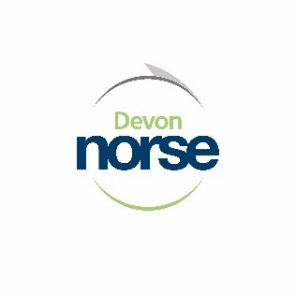 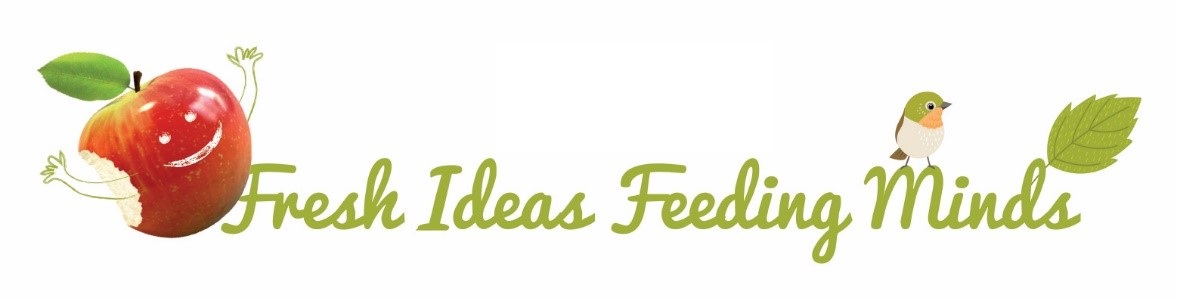 Welcome to our Spring / Summer 2021 Allergen Aware MenuAll menu items are free from 13 of the recognised Allergens other than Fish.Available with gluten free seeded bap (contains EGG)Allergen Aware MenuSpring / Summer 2021Week OneMondayTuesday WednesdayThursdayFridayOption 1Allergen Free Pasta BakeAllergen Free Pasta BologneseRoast Chicken & GravyAll Day Breakfast with Diced PotatoesGF Fish FingersOption 2 (Vegan)Little Green Devils Kids Plant Burger *Vegetable Sausages *Potato Topped Vegetable PieCauliflower & Tomato BakeVegan Stuffed Sweet PotatoSidesSweet Potato Wedges, Baked Beans & SweetcornFarmhouse Mixed VegetablesRoast or Mashed Potato, Cabbage and CarrotsBaked Beans, Grilled Tomatoes and MushroomsChips, Peas or Baked Beans or Salad SticksDessertsAllergen Free FlapjackPip Organic LollyFresh Fruit PlatterFruit Jelly & Vegan Ice Cream (contains Coconut)GF Oat CookieWeek starting:19/04/21 ; 10/05/21 ; 07/06/21 ; 28/06/21 ; 19/07/2119/04/21 ; 10/05/21 ; 07/06/21 ; 28/06/21 ; 19/07/2119/04/21 ; 10/05/21 ; 07/06/21 ; 28/06/21 ; 19/07/2119/04/21 ; 10/05/21 ; 07/06/21 ; 28/06/21 ; 19/07/2119/04/21 ; 10/05/21 ; 07/06/21 ; 28/06/21 ; 19/07/21Week TwoMondayTuesdayWednesdayThursdayFridayOption 1Allergen Free Chilli Con Carne & Mexican RiceAllergen Free PizzaRoast Turkey & GravyChicken & Vegetable Kebabs with RiceGF Fish FingersOption 2 (Vegan)Curried Potato & Chickpea CakeAllergen Free Pasta BakeVegetable CrumbleMoroccan Vegan Balls in Tomato Sauce & GF PastaVegetable SausageSidesFarmhouse Mixed VegetablesWedges, Baked Beans or SweetcornRoast or Mashed Potato, Cabbage and CarrotsSweetcorn & Green BeansChips, Peas or Baked Beans or Salad SticksDessertsAllergen Free FlapjackFruit Jelly & Vegan Ice Cream (contains Coconut)Fresh Fruit PlatterPip Organic LollyGF Shortbread BiscuitWeek starting:26/04/21 ; 17/05/21 ; 14/06/21 ; 05/07/2126/04/21 ; 17/05/21 ; 14/06/21 ; 05/07/2126/04/21 ; 17/05/21 ; 14/06/21 ; 05/07/2126/04/21 ; 17/05/21 ; 14/06/21 ; 05/07/2126/04/21 ; 17/05/21 ; 14/06/21 ; 05/07/21Week ThreeMondayTuesdayWednesdayThursdayFridayOption 1Captains Pasta Bake-contains FISHChicken & Vegetable Potato Topped PieRoast Gammon & GravyGluten Free Beef Burger*GF Fish FingersOption 2 (Vegan)Allergen Free PizzaSwedish Style Balls in Tomato Sauce & GF PastaAllergen Free Tomato TumbleLittle Green Devils Plant Burger with Vegan Cheese*Sticky Vegetable SausageSidesMashed Potato, Baked Beans or SweetcornPeas and Green BeansRoast or Mashed Potato, Cauliflower and CarrotsBroccoli and SweetcornChips, Peas or Baked Beans or Salad SticksDessertsPip Organic Lolly Apple Crumble & Vegan Ice Cream (contains Coconut)Fresh Fruit PlatterAllergen Free FlapjackGF Oat CookieWeek starting:03/05/21 ; 24/05/21 ; 21/06/21 ; 12/07/2103/05/21 ; 24/05/21 ; 21/06/21 ; 12/07/2103/05/21 ; 24/05/21 ; 21/06/21 ; 12/07/2103/05/21 ; 24/05/21 ; 21/06/21 ; 12/07/2103/05/21 ; 24/05/21 ; 21/06/21 ; 12/07/21